Invitasjon Jentesamling 2018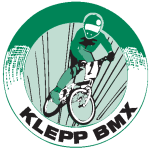 Lørdag 29/9 – Søndag 30/9NB! Arrangement har blitt forskjøvet en uke etter opprinnelig annonseringKlepp BMX har fått gleden av å arrangere årets jentesamling. Og vi legger opp til en sportslig og sosial helg for alle BMX-jenter. Vi tilbyr gratis overnatting for tilreisende i eller i nærheten av Klepp BMX sine lokaler fra fredag til søndag. Lokale jenter er også velkomne til å overnatte fra lørdag til søndag.  NCF støtter samlingen med 10 000 kroner i reisestøtte. Trener: Samantha Cools-Grønsund, hun har representert Canada i 5 VM (2005-2009, beste resultat 5.plass) og OL i 2008 (7.plass). Nå gift og bosatt i Rogaland.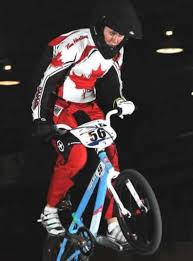 Assisteres av: Hanne Pollestad og Brit Heidi Byberg Påmeldingsfrist og deltakeravgift: 31. august 250,- pr. pers26. september 350,- pr. persDeltakeravgift inkluderer treneravgift, aktiviteter og måltider i henhold til program.Påmelding via EQtiming: http://www.eqtiming.no/quick/index.php?page=eqtevent&eventuid=43477&search=bmx&focusuid=41876Spørsmål kan rettes til post@kleppbmx.no eller Aina Iren Skretting, tlf 98094977Hilsen Klepp BMXProgram LørdagProgram SøndagTrening 10:00 – 12:00Frokost 08:00 – 09:00Lunsj 12:00 – 13:00Trening 09:00 – 13:00 Trening 13:00 – 15:00Lunsj 13:00 – 14:00Friaktivitet 15:00 – 18:00 Slutt 14:00Bowling & Middag 18:00 – 21:00